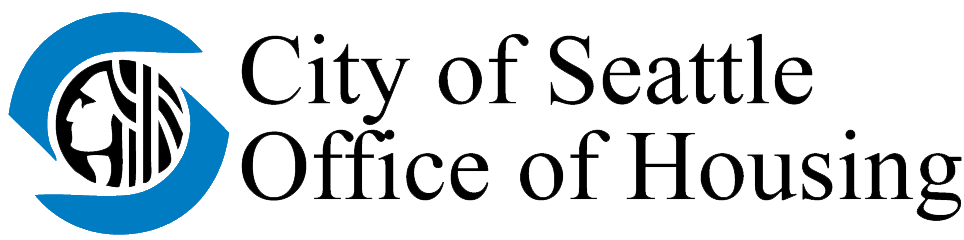 APPLICATION
Multifamily Housing Property Tax Exemption Program(Pursuant to Chapter 5.73 of the Seattle Municipal Code)Please read the following before filling out the application:The project owner shall verify the application by oath or affirmation.The MFTE application must be received by the Office of Housing prior to issuance of the first building permit by SDCI for the project described in this application. Submit one copy of the application, including program fee, to:       Office of HousingSeattle Municipal Tower700 Fifth Avenue, 57th floorPO Box 94725Seattle, WA 98124-4725Current Fee Schedule: $10,000 if fewer than 75% of the total units in the project are Affordable Units as defined according to SMC 5.73.020, or $4,500 if at least 75% of the total units in the project are Affordable Units as defined according to SMC 5.73.020.Answers to commonly asked questions:Affordable unit rent limits represent the maximum that can be charged for rent, including utilities and any recurring mandatory fees. Fees for services elected at the option of the tenant do not count toward the maximum rent for affordable units; recurring mandatory fees such as renter’s insurance do count toward the maximum rent.The mix and configuration of affordable units must be proportional to the mix and configuration of the total units in a project; for example, if studios are 30% of total units, no more than 30% of the affordable units can be studios.In order to qualify as a bedroom for purposes of determining the type of unit in a project applying for MFTE, the room must meet the criteria established in SMC Chapter 5.73.020 “Bedroom”. Project information will be updated according to the final plan set approved by SDCI, as amended prior to issuance of Certificate of Occupancy.Questions?  Contact Prithy Korathu at (206) 684-0362 or prithy.korathu@seattle.gov. MFTE PROGRAM 5 APPLICATIONNote:  This application must be signed by the property owner of record.  The application will be rejected if the signer is other than the property owner of record.Owner:  	Address:  		Phone: 	FAX: 	E-mail: Owner’s representative (if applicable):	Address:		Phone: 	FAX: 	Email: Interest in property:  Fee Simple    Contract purchase    Other (describe) County Assessor’s parcel account number(s): Street Address: Abbreviated Legal Description: Full Legal Description: Seattle City Council District:  Urban Center/Urban Village:  Multifamily Project Name or Designation:  Brief written description of the project (preliminary schematic design, description of unit finishes, site plan and floor plans of the units and structure must be submitted with this application):  Estimated construction start date: Estimated completion date:  Tenure:  Rental    Owner“Affordable Units” as defined by SMC 5.73.020: Less than 75% of total units At least 75% of total unitsUnit type: “Dwelling units” as defined by SMC 23.84A.008 Sleeping unit in a “congregate residence” as defined by SMC 23.84A.032Total units proposed: SDCI Project Number:  MUP Number: Permit numbers and approvals as of date of MFTE application: Plan set uploaded to Accela permit tracking system:Name of file: Date of file: Plan set pages referenced (i.e. floor plan for each category of unit): Project includes multiple buildings: yes    no If project includes multiple buildings, provide estimated floor area for each separate building.Estimated floor area per plan uploaded to Accela submitted for SDCI project # : Total gross floor area (square feet): Residential floor area for “permanent residential occupancy”: Residential floor area for permanent residential occupancy is greater than 50% of the total gross floor area: yes    no See SMC 23.5.73.040.B for minimum Affordable Unit requirements and housing cost and income limits (by area median income).Projected sale prices of owner-occupied housing: Not applicable Market-rate units: Affordable units: Non-residential space (check all that apply) Commercial use – specify type(s), see SMC 23.84A.006:  Institutional use – specify type(s), see SMC 23.84A.018:   Live/Work use – specify count & GRSF, see SMC 23.84A.006:  Other – specify type(s) as defined by SMC 23.84A: Parking:  Residential    Commercial    BothType of project:  New construction Rehabilitation or conversion of existing vacated building  Rehabilitation or conversion of existing occupied buildingProject includes demolition of housing units:  YES    NODate of demolition: Number of units demolished: Were any occupied housing units demolished at any time during the 18 months prior to the date of submission of an application for exemption under Chapter 5.73?  YES    NO# of existing units for which demolition is pending: SDCI determination of applicability of the Tenant Relocation Assistance Ordinance (TRAO) to this project?  Applicable    Not applicableIf TRAO is applicable, refer to SMC 5.73.040 for MFTE replacement housing requirements.Other City of Seattle Programs.  Have you or do you intend to apply to any other City of Seattle incentive programs?  YES    NOIf yes, please identify the incentive program and the status of that application: Rehabilitation of Vacant Units.  Not applicable # of vacant housing units:  Date units last occupied: Compliance with Building Code and Housing Code:  is in compliance   is not in complianceProjected project costs:Total cost of new construction/rehabilitation: $ If mixed use, cost of residential improvements: $ Attachments to ApplicationPlease attach and check the following:	A brief written description of the units, schematic site plans, floor plans, and unit layouts of the multifamily housing units and the structure(s) in which they are to be located; every unit layout must include detailed information that adequately demonstrates the number of bedrooms, consistent with SMC 5.73.020.	A current title report.	Copies of documents evidencing the type of Owner entity or entities and organizational structure, such as operating agreements, incorporation documents or partnership agreements.	A sample signature block for the Owner entity.	Evidence of authority of the person or persons signing the application.	A market study that includes comparable rents in other nearby housing projects.	Application fee $. Checks should be made payable to the City of Seattle.  	If applicable, for rehabilitation of an existing vacant structure, verification from the Seattle Department of Construction and Inspections (SDCI) if building is not in compliance with building and housing codes.	If applicable, for rehabilitation of an existing vacant structure, Owner complete and sign (before a Notary Public) the Rehabilitation of Vacant Building Affidavit (form on last page of this application packet).Statement of Potential Tax LiabilityIf the exemption is canceled for non-compliance an additional tax will be imposed that includes: (a) the difference between the tax paid and the tax that would have been owed if it had included the value of the non-qualifying improvements dated back to the date that the improvements became non-qualifying; (b) a penalty of 20% of the difference; (c) interest at the statutory rate on the tax and penalties calculated from the date the tax would have been due without penalty if the improvements had been assessed without regard to the exemptions provided by Chapter 84.14 RCW and Chapter 5.73 SMC.Owner’s initials: _______CertificationAs owner(s) of the land described in this application, I/We hereby indicate by my/our initials below that I/we are aware of the additional tax liability to which the property will be subject if the exemption authorized by Chapter 84.14 RCW and Chapter 5.73 SMC is canceled.Owner’s initials: _________Mix and Configuration DeclarationAs owner(s) of the land described in the application, I/We hereby indicate by our initials below that the project will meet the mix and configuration requirements set forth in Sub-Chapter 5.73.040.B.4.Owner’s initials: _____________________________________________	_______________________Owner’s Signature 					DatePrint name: , Title: I/We declare under penalty of perjury under the laws of the State of Washington that the information contained in this Application and any attachments are accurate and correct to the best of my/our knowledge.____________________________________	_______________________Owner’s Signature 					DatePrint name: , Title: AFFIDAVIT(REHABILITATION OF A VACANT BUILDING)STATE OF WASHINGTON	)				)ss.COUNTY OF KING		)The undersigned, being first duly sworn on oath, deposes and says:That the  () existing dwelling units in the building located at , Seattle, Washington 98 have been vacant for a period of at least 12 months prior to the filing of the undersigned’s application for tax exemption under the City of Seattle’s Multifamily Housing Property Tax Exemption Program, Chapter 5.73 of the Seattle Municipal Code.________________________________________________________Signature of OwnerPrint NameSUBSCRIBED AND SWORN to before me this _____ day of _______________, ______.				______________________________________				Print Name: ____________________________				NOTARY PUBLIC in and for the State				of Washington, residing at _________________				My commission expires: ___________________PROJECT – ALL UNITSPROJECT – ALL UNITSPROJECT – ALL UNITSPROJECT – ALL UNITSPROJECT – ALL UNITSPROJECT – ALL UNITSPROJECT – ALL UNITSPROJECT – ALL UNITSPROJECT – ALL UNITSPROJECT – ALL UNITSPROJECT – ALL UNITSPROJECT – ALL UNITSPROJECT – ALL UNITSPROJECT – ALL UNITSPROJECT – ALL UNITSUnit floor plan (Plan set)Type of unit (tbd by OH)BedroomsBathsNet rentable square feetPrivate open space amenityUnit Count (below-grade)Unit Count (Floor 1)Unit Count (Floor 2)Unit Count (Floor 3)Unit Count (Floor 4)Unit Count (Floor 5)Unit Count (Floor 6)Unit Count (Floor 7)TOTAL UNITSPROJECT – MFTE UNITS ONLYPROJECT – MFTE UNITS ONLYPROJECT – MFTE UNITS ONLYPROJECT – MFTE UNITS ONLYPROJECT – MFTE UNITS ONLYPROJECT – MFTE UNITS ONLYPROJECT – MFTE UNITS ONLYPROJECT – MFTE UNITS ONLYPROJECT – MFTE UNITS ONLYPROJECT – MFTE UNITS ONLYPROJECT – MFTE UNITS ONLYPROJECT – MFTE UNITS ONLYPROJECT – MFTE UNITS ONLYPROJECT – MFTE UNITS ONLYPROJECT – MFTE UNITS ONLYUnit floor plan (Plan set)Type of unit (tbd by OH)BedroomsBathsNet rentable square feetPrivate open space amenityUnit Count (below-grade)Unit Count (Floor 1)Unit Count (Floor 2)Unit Count (Floor 3)Unit Count (Floor 4)Unit Count (Floor 5)Unit Count (Floor 6)Unit Count (Floor 7)TOTAL UNITS